                                                          	Адрес: 426057, УР, г. Ижевск, Красная, 122 а, офис 2.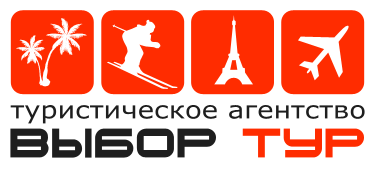                                                             т./ факс  (3412)  912-914, 78-45-00.                               E-mail:  vybor1@tur.izhnet.ru, www.vyborizh.ru    ООО Туристическое агентство «Выбор-Тур»Турпоезд«Ижевск – Великий Устюг»03.01 – 05.01.2019 г.Программа тура:- Отправление турпоезда "Ижевск - Котлас - Ижевск" с ж/д вокзала г. Ижевска 03.01.2019  - Прибытие поезда на ж/д вокзал на ст. Котлас 04.01.2019 - Рассадка по автобусам. Переезд в Великий Устюг. (70 км)- Завтрак.- Экскурсия на Почту  Деда Мороза. - Посещение музея "Новогодняя и рождественская игрушка" или "Вертепное представление",  "Звезды рождественской сиянье". или "Самовары". - Игровая развлекательная программа «Молодо-зелено, поиграть велено».    - Обед.- Программа в Вотчине Деда Мороза - театрализованное представление у дома Деда Мороза, «Тропа Сказок», встреча с Дедом Морозом и его свитой  в составе группы.- Теплые посиделки в зимней Вотчине "Сядем рядком да поговорим ладком"- Пешеходная прогулка с гидом по историческому центру города.- Посещение специализированных магазинов народных промыслов "Берендей", "Северная чернь", "Сувениры"- Отправление поезда с ж/д вокзала г. Котлас - Прибытие в г. Ижевск 05.01.2019Стоимость путевки:В стоимость включено: экскурсионная и развлекательная программы, питание (завтрак и обед) в Великом Устюге, транспортное обслуживание, сопровождение групповода, ж/д проезд по маршруту Ижевск - Великий Устюг - Ижевск, страховка.Для организованных групп школьников  на 16 человек -  1 руководитель бесплатно.        Дополнительно оплачивается: -  подарок от Деда Мороза -  500 руб.; - постельное белье — 100 руб. (обязательная доплата).Стоимость для ребенка до 5 лет (без места в поезде, но с питанием в В. Устюге)Стоимость для детей от 5 до 10 летСтоимость для школьника от 10 до 17 летСтоимость для взрослогоПлац:       Купе:       4 500 руб.4 500  руб.10500 руб.13 200 руб.11 000 руб.14 800 руб.12 600руб.15 700 руб.